Department of Statistics & Operation Research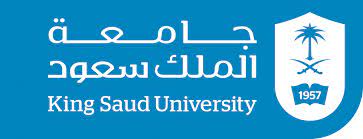 King  Second Semester 1444 HSTAT 423 – Quality ControlInstructor:  Prof. Abdulhakim Albabtain               Office: AA134		Phone : 4697833Email :		hakim@ksu.edu.sa				Office hour: Monday from 11 AM to 1 PM.CATALOG DESCRIPTIONTEXTBOOK Introduction to Statistical Quality Control, by Douglas C. Montgomery.  2020.                                               Grading  Please we have announce in Cut clear way for all students from the beginning:Participation, Quizzes & Home works: 10%Midterm:  25% Project: 25% Final Exam: 40% HOMEWORK AND EXAM POLICYCollaboration on homework assignments is encouraged. You may consult outside reference materials, other students, the instructor, or anyone else. There is one restriction: you must write, type, or otherwise record your answers yourself, alone, so that your homework reflects your understanding. No late homework or make-up exams without prior approval; penalties may apply. WeekSubjects1Quality control definition and basic concepts: Customer-Driven Definitions of Quality2Quality control definition and basic concepts: PDSA cycle, Process improvement steps3The general theory of control charts & Variables control charts4The Control charts for attributes p and np, C charts5Quality improvement (The Basic Seven)6Acceptance Sampling7Acceptable Quality Level (AQL), Lot Tolerance Percent Defective (LTPD), Operating Characteristic Curve8Average Outgoing Quality & Process Capability9Midterm10Process Capability Strategy and Process Performance11Discussion of Student research’s